مناجات - بگو ای اله من و محبوب من و سيّد من و سند من و مقصود من...حضرت بهاءاللهاصلی فارسی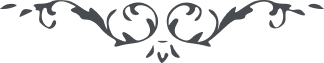 مناجات – من آثار حضرت بهاءالله – أدعيه حضرت محبوب، صفحه ۳٦۰﴿ بگو ای اله من و محبوب من و سيّد من و سند من و مقصود من ﴾شهادت ميدهد جان و روان و لسان باينكه واحد بوده ئی و شبه و مثل برای تو نبوده و نخواهد بود . جميع السن از وصفت عاجز و جميع قلوب از عرفانت قاصر بوده و خواهد بود. ای پروردگار من عجز و فقر و فنای كنيز خود را مشاهده مينمائی . اين سائلی است اراده باب تو نموده و فقيری است قصد دريای غنای تو كرده . سؤال مينمايم ترا بدريای بخشش تو و آفتاب عنايت و سماء فضل تو كه مقدّر فرمائی از قلم اعلی از برای اين امه خود آنچه سزاوار بزرگی توست.